СЕМЕЙНЫЙ ПРАЗДНИК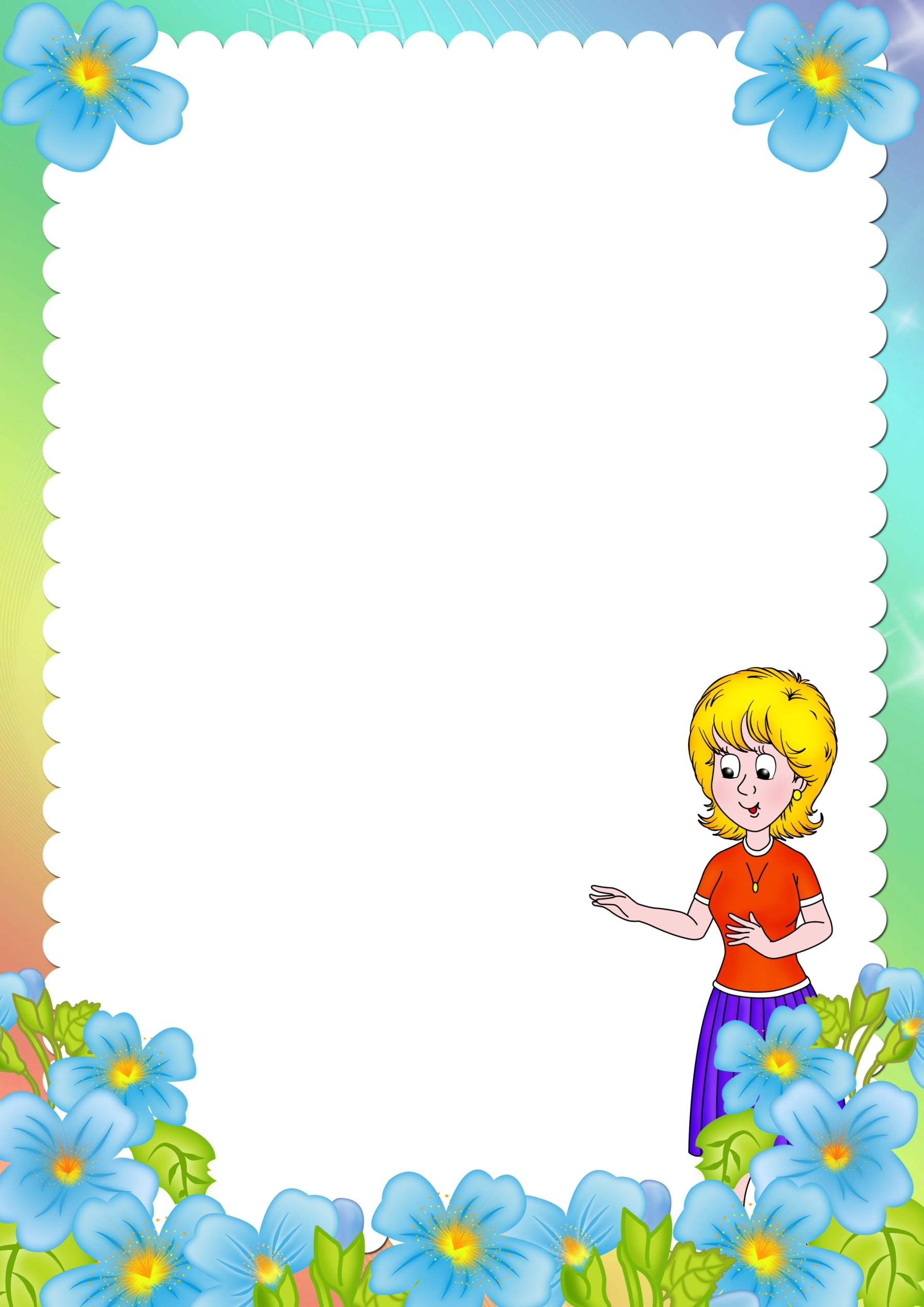 Детский праздник — это день, когда ребенок купается в родительской любви, внимании близких, радости друзей — таких дней бывает не так уж много за детство вашего малыша, и каждый обязательно сохранится в его памяти. Это должны быть самые светлые, самые радостные воспоминания, которые останутся с ним на всю жизнь.Дорогие мамы и папы, бабушки и дедушки!Каждому под силу подарить своему Солнышку веселый, волшебный праздник. Есть ли в Вашей семье свои праздники? Свои семейные традиции? Семейный праздник объединяет семью, делает ее неповторимой и в чем-то уникальной. А собственные семейные традиции — и есть ваши семейные праздники. Праздновать можно не только знаменательные семейные даты или события в семье, но и устраивать элементарные мини-праздники — например, ужин в конце недели или завтрак/обед в выходной день всей семьей. Все зависит от желания и фантазии членов семьи. Такие праздникине требуют особых затрат и не вызывают трудностей, зато дают возможность почувствовать единение всех членов семьи, теплоту и заботу родных людей, осознать, что есть место, где тебя любят.